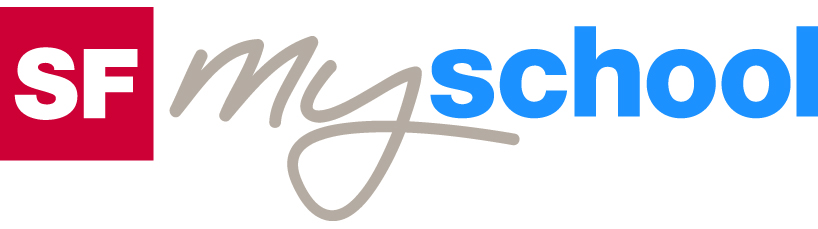 worksheetworksheet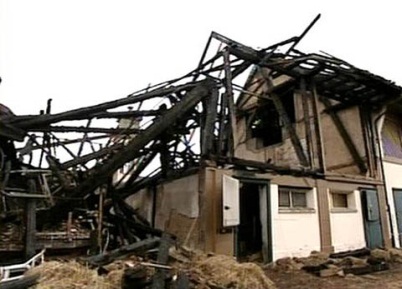 Economy and society Economy and society Economy and society Economy and society Insuring (6)Insuring (6)Insuring (6)Insuring (6)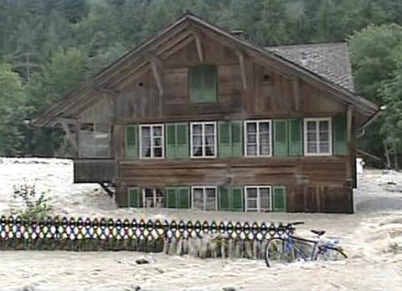 Who pays for storm damage on buildings? Which third-party insurance in Switzerland has a very low premium? What kind of insurance had Peter Saner taken out? What damage did his insurance company eventually cover? What are crash recorders for? Who was driving the Mini Cooper on the day of the accident? What three major groups of insurance are there? What kind of compensation have you claimed yet? Try and think of five examples. Why do we have to buy vignettes for our bicycles? Is it true that nuclear power plants need no insurance? Why do people take out insurance? How can Peter Saner influence the level of his car insurance premium? Who pays for storm damage on buildings? Which third-party insurance in Switzerland has a very low premium? What kind of insurance had Peter Saner taken out? What damage did his insurance company eventually cover? What are crash recorders for? Who was driving the Mini Cooper on the day of the accident? What three major groups of insurance are there? What kind of compensation have you claimed yet? Try and think of five examples. Why do we have to buy vignettes for our bicycles? Is it true that nuclear power plants need no insurance? Why do people take out insurance? How can Peter Saner influence the level of his car insurance premium? Who pays for storm damage on buildings? Which third-party insurance in Switzerland has a very low premium? What kind of insurance had Peter Saner taken out? What damage did his insurance company eventually cover? What are crash recorders for? Who was driving the Mini Cooper on the day of the accident? What three major groups of insurance are there? What kind of compensation have you claimed yet? Try and think of five examples. Why do we have to buy vignettes for our bicycles? Is it true that nuclear power plants need no insurance? Why do people take out insurance? How can Peter Saner influence the level of his car insurance premium? Who pays for storm damage on buildings? Which third-party insurance in Switzerland has a very low premium? What kind of insurance had Peter Saner taken out? What damage did his insurance company eventually cover? What are crash recorders for? Who was driving the Mini Cooper on the day of the accident? What three major groups of insurance are there? What kind of compensation have you claimed yet? Try and think of five examples. Why do we have to buy vignettes for our bicycles? Is it true that nuclear power plants need no insurance? Why do people take out insurance? How can Peter Saner influence the level of his car insurance premium? Who pays for storm damage on buildings? Which third-party insurance in Switzerland has a very low premium? What kind of insurance had Peter Saner taken out? What damage did his insurance company eventually cover? What are crash recorders for? Who was driving the Mini Cooper on the day of the accident? What three major groups of insurance are there? What kind of compensation have you claimed yet? Try and think of five examples. Why do we have to buy vignettes for our bicycles? Is it true that nuclear power plants need no insurance? Why do people take out insurance? How can Peter Saner influence the level of his car insurance premium? Who pays for storm damage on buildings? Which third-party insurance in Switzerland has a very low premium? What kind of insurance had Peter Saner taken out? What damage did his insurance company eventually cover? What are crash recorders for? Who was driving the Mini Cooper on the day of the accident? What three major groups of insurance are there? What kind of compensation have you claimed yet? Try and think of five examples. Why do we have to buy vignettes for our bicycles? Is it true that nuclear power plants need no insurance? Why do people take out insurance? How can Peter Saner influence the level of his car insurance premium? Who pays for storm damage on buildings? Which third-party insurance in Switzerland has a very low premium? What kind of insurance had Peter Saner taken out? What damage did his insurance company eventually cover? What are crash recorders for? Who was driving the Mini Cooper on the day of the accident? What three major groups of insurance are there? What kind of compensation have you claimed yet? Try and think of five examples. Why do we have to buy vignettes for our bicycles? Is it true that nuclear power plants need no insurance? Why do people take out insurance? How can Peter Saner influence the level of his car insurance premium? Who pays for storm damage on buildings? Which third-party insurance in Switzerland has a very low premium? What kind of insurance had Peter Saner taken out? What damage did his insurance company eventually cover? What are crash recorders for? Who was driving the Mini Cooper on the day of the accident? What three major groups of insurance are there? What kind of compensation have you claimed yet? Try and think of five examples. Why do we have to buy vignettes for our bicycles? Is it true that nuclear power plants need no insurance? Why do people take out insurance? How can Peter Saner influence the level of his car insurance premium? Who pays for storm damage on buildings? Which third-party insurance in Switzerland has a very low premium? What kind of insurance had Peter Saner taken out? What damage did his insurance company eventually cover? What are crash recorders for? Who was driving the Mini Cooper on the day of the accident? What three major groups of insurance are there? What kind of compensation have you claimed yet? Try and think of five examples. Why do we have to buy vignettes for our bicycles? Is it true that nuclear power plants need no insurance? Why do people take out insurance? How can Peter Saner influence the level of his car insurance premium? 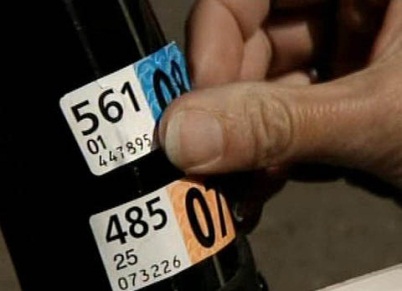 Who pays for storm damage on buildings? Which third-party insurance in Switzerland has a very low premium? What kind of insurance had Peter Saner taken out? What damage did his insurance company eventually cover? What are crash recorders for? Who was driving the Mini Cooper on the day of the accident? What three major groups of insurance are there? What kind of compensation have you claimed yet? Try and think of five examples. Why do we have to buy vignettes for our bicycles? Is it true that nuclear power plants need no insurance? Why do people take out insurance? How can Peter Saner influence the level of his car insurance premium? Who pays for storm damage on buildings? Which third-party insurance in Switzerland has a very low premium? What kind of insurance had Peter Saner taken out? What damage did his insurance company eventually cover? What are crash recorders for? Who was driving the Mini Cooper on the day of the accident? What three major groups of insurance are there? What kind of compensation have you claimed yet? Try and think of five examples. Why do we have to buy vignettes for our bicycles? Is it true that nuclear power plants need no insurance? Why do people take out insurance? How can Peter Saner influence the level of his car insurance premium? Who pays for storm damage on buildings? Which third-party insurance in Switzerland has a very low premium? What kind of insurance had Peter Saner taken out? What damage did his insurance company eventually cover? What are crash recorders for? Who was driving the Mini Cooper on the day of the accident? What three major groups of insurance are there? What kind of compensation have you claimed yet? Try and think of five examples. Why do we have to buy vignettes for our bicycles? Is it true that nuclear power plants need no insurance? Why do people take out insurance? How can Peter Saner influence the level of his car insurance premium? Who pays for storm damage on buildings? Which third-party insurance in Switzerland has a very low premium? What kind of insurance had Peter Saner taken out? What damage did his insurance company eventually cover? What are crash recorders for? Who was driving the Mini Cooper on the day of the accident? What three major groups of insurance are there? What kind of compensation have you claimed yet? Try and think of five examples. Why do we have to buy vignettes for our bicycles? Is it true that nuclear power plants need no insurance? Why do people take out insurance? How can Peter Saner influence the level of his car insurance premium? Who pays for storm damage on buildings? Which third-party insurance in Switzerland has a very low premium? What kind of insurance had Peter Saner taken out? What damage did his insurance company eventually cover? What are crash recorders for? Who was driving the Mini Cooper on the day of the accident? What three major groups of insurance are there? What kind of compensation have you claimed yet? Try and think of five examples. Why do we have to buy vignettes for our bicycles? Is it true that nuclear power plants need no insurance? Why do people take out insurance? How can Peter Saner influence the level of his car insurance premium? Who pays for storm damage on buildings? Which third-party insurance in Switzerland has a very low premium? What kind of insurance had Peter Saner taken out? What damage did his insurance company eventually cover? What are crash recorders for? Who was driving the Mini Cooper on the day of the accident? What three major groups of insurance are there? What kind of compensation have you claimed yet? Try and think of five examples. Why do we have to buy vignettes for our bicycles? Is it true that nuclear power plants need no insurance? Why do people take out insurance? How can Peter Saner influence the level of his car insurance premium? Who pays for storm damage on buildings? Which third-party insurance in Switzerland has a very low premium? What kind of insurance had Peter Saner taken out? What damage did his insurance company eventually cover? What are crash recorders for? Who was driving the Mini Cooper on the day of the accident? What three major groups of insurance are there? What kind of compensation have you claimed yet? Try and think of five examples. Why do we have to buy vignettes for our bicycles? Is it true that nuclear power plants need no insurance? Why do people take out insurance? How can Peter Saner influence the level of his car insurance premium? Who pays for storm damage on buildings? Which third-party insurance in Switzerland has a very low premium? What kind of insurance had Peter Saner taken out? What damage did his insurance company eventually cover? What are crash recorders for? Who was driving the Mini Cooper on the day of the accident? What three major groups of insurance are there? What kind of compensation have you claimed yet? Try and think of five examples. Why do we have to buy vignettes for our bicycles? Is it true that nuclear power plants need no insurance? Why do people take out insurance? How can Peter Saner influence the level of his car insurance premium? Who pays for storm damage on buildings? Which third-party insurance in Switzerland has a very low premium? What kind of insurance had Peter Saner taken out? What damage did his insurance company eventually cover? What are crash recorders for? Who was driving the Mini Cooper on the day of the accident? What three major groups of insurance are there? What kind of compensation have you claimed yet? Try and think of five examples. Why do we have to buy vignettes for our bicycles? Is it true that nuclear power plants need no insurance? Why do people take out insurance? How can Peter Saner influence the level of his car insurance premium? 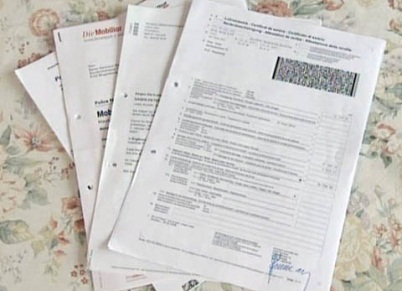 Who pays for storm damage on buildings? Which third-party insurance in Switzerland has a very low premium? What kind of insurance had Peter Saner taken out? What damage did his insurance company eventually cover? What are crash recorders for? Who was driving the Mini Cooper on the day of the accident? What three major groups of insurance are there? What kind of compensation have you claimed yet? Try and think of five examples. Why do we have to buy vignettes for our bicycles? Is it true that nuclear power plants need no insurance? Why do people take out insurance? How can Peter Saner influence the level of his car insurance premium? Who pays for storm damage on buildings? Which third-party insurance in Switzerland has a very low premium? What kind of insurance had Peter Saner taken out? What damage did his insurance company eventually cover? What are crash recorders for? Who was driving the Mini Cooper on the day of the accident? What three major groups of insurance are there? What kind of compensation have you claimed yet? Try and think of five examples. Why do we have to buy vignettes for our bicycles? Is it true that nuclear power plants need no insurance? Why do people take out insurance? How can Peter Saner influence the level of his car insurance premium? Who pays for storm damage on buildings? Which third-party insurance in Switzerland has a very low premium? What kind of insurance had Peter Saner taken out? What damage did his insurance company eventually cover? What are crash recorders for? Who was driving the Mini Cooper on the day of the accident? What three major groups of insurance are there? What kind of compensation have you claimed yet? Try and think of five examples. Why do we have to buy vignettes for our bicycles? Is it true that nuclear power plants need no insurance? Why do people take out insurance? How can Peter Saner influence the level of his car insurance premium? Who pays for storm damage on buildings? Which third-party insurance in Switzerland has a very low premium? What kind of insurance had Peter Saner taken out? What damage did his insurance company eventually cover? What are crash recorders for? Who was driving the Mini Cooper on the day of the accident? What three major groups of insurance are there? What kind of compensation have you claimed yet? Try and think of five examples. Why do we have to buy vignettes for our bicycles? Is it true that nuclear power plants need no insurance? Why do people take out insurance? How can Peter Saner influence the level of his car insurance premium? Who pays for storm damage on buildings? Which third-party insurance in Switzerland has a very low premium? What kind of insurance had Peter Saner taken out? What damage did his insurance company eventually cover? What are crash recorders for? Who was driving the Mini Cooper on the day of the accident? What three major groups of insurance are there? What kind of compensation have you claimed yet? Try and think of five examples. Why do we have to buy vignettes for our bicycles? Is it true that nuclear power plants need no insurance? Why do people take out insurance? How can Peter Saner influence the level of his car insurance premium? Who pays for storm damage on buildings? Which third-party insurance in Switzerland has a very low premium? What kind of insurance had Peter Saner taken out? What damage did his insurance company eventually cover? What are crash recorders for? Who was driving the Mini Cooper on the day of the accident? What three major groups of insurance are there? What kind of compensation have you claimed yet? Try and think of five examples. Why do we have to buy vignettes for our bicycles? Is it true that nuclear power plants need no insurance? Why do people take out insurance? How can Peter Saner influence the level of his car insurance premium? Who pays for storm damage on buildings? Which third-party insurance in Switzerland has a very low premium? What kind of insurance had Peter Saner taken out? What damage did his insurance company eventually cover? What are crash recorders for? Who was driving the Mini Cooper on the day of the accident? What three major groups of insurance are there? What kind of compensation have you claimed yet? Try and think of five examples. Why do we have to buy vignettes for our bicycles? Is it true that nuclear power plants need no insurance? Why do people take out insurance? How can Peter Saner influence the level of his car insurance premium? Who pays for storm damage on buildings? Which third-party insurance in Switzerland has a very low premium? What kind of insurance had Peter Saner taken out? What damage did his insurance company eventually cover? What are crash recorders for? Who was driving the Mini Cooper on the day of the accident? What three major groups of insurance are there? What kind of compensation have you claimed yet? Try and think of five examples. Why do we have to buy vignettes for our bicycles? Is it true that nuclear power plants need no insurance? Why do people take out insurance? How can Peter Saner influence the level of his car insurance premium? Who pays for storm damage on buildings? Which third-party insurance in Switzerland has a very low premium? What kind of insurance had Peter Saner taken out? What damage did his insurance company eventually cover? What are crash recorders for? Who was driving the Mini Cooper on the day of the accident? What three major groups of insurance are there? What kind of compensation have you claimed yet? Try and think of five examples. Why do we have to buy vignettes for our bicycles? Is it true that nuclear power plants need no insurance? Why do people take out insurance? How can Peter Saner influence the level of his car insurance premium? 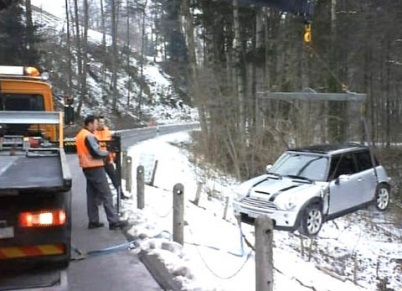 Who pays for storm damage on buildings? Which third-party insurance in Switzerland has a very low premium? What kind of insurance had Peter Saner taken out? What damage did his insurance company eventually cover? What are crash recorders for? Who was driving the Mini Cooper on the day of the accident? What three major groups of insurance are there? What kind of compensation have you claimed yet? Try and think of five examples. Why do we have to buy vignettes for our bicycles? Is it true that nuclear power plants need no insurance? Why do people take out insurance? How can Peter Saner influence the level of his car insurance premium? Who pays for storm damage on buildings? Which third-party insurance in Switzerland has a very low premium? What kind of insurance had Peter Saner taken out? What damage did his insurance company eventually cover? What are crash recorders for? Who was driving the Mini Cooper on the day of the accident? What three major groups of insurance are there? What kind of compensation have you claimed yet? Try and think of five examples. Why do we have to buy vignettes for our bicycles? Is it true that nuclear power plants need no insurance? Why do people take out insurance? How can Peter Saner influence the level of his car insurance premium? Who pays for storm damage on buildings? Which third-party insurance in Switzerland has a very low premium? What kind of insurance had Peter Saner taken out? What damage did his insurance company eventually cover? What are crash recorders for? Who was driving the Mini Cooper on the day of the accident? What three major groups of insurance are there? What kind of compensation have you claimed yet? Try and think of five examples. Why do we have to buy vignettes for our bicycles? Is it true that nuclear power plants need no insurance? Why do people take out insurance? How can Peter Saner influence the level of his car insurance premium? Who pays for storm damage on buildings? Which third-party insurance in Switzerland has a very low premium? What kind of insurance had Peter Saner taken out? What damage did his insurance company eventually cover? What are crash recorders for? Who was driving the Mini Cooper on the day of the accident? What three major groups of insurance are there? What kind of compensation have you claimed yet? Try and think of five examples. Why do we have to buy vignettes for our bicycles? Is it true that nuclear power plants need no insurance? Why do people take out insurance? How can Peter Saner influence the level of his car insurance premium? Who pays for storm damage on buildings? Which third-party insurance in Switzerland has a very low premium? What kind of insurance had Peter Saner taken out? What damage did his insurance company eventually cover? What are crash recorders for? Who was driving the Mini Cooper on the day of the accident? What three major groups of insurance are there? What kind of compensation have you claimed yet? Try and think of five examples. Why do we have to buy vignettes for our bicycles? Is it true that nuclear power plants need no insurance? Why do people take out insurance? How can Peter Saner influence the level of his car insurance premium? Who pays for storm damage on buildings? Which third-party insurance in Switzerland has a very low premium? What kind of insurance had Peter Saner taken out? What damage did his insurance company eventually cover? What are crash recorders for? Who was driving the Mini Cooper on the day of the accident? What three major groups of insurance are there? What kind of compensation have you claimed yet? Try and think of five examples. Why do we have to buy vignettes for our bicycles? Is it true that nuclear power plants need no insurance? Why do people take out insurance? How can Peter Saner influence the level of his car insurance premium? Who pays for storm damage on buildings? Which third-party insurance in Switzerland has a very low premium? What kind of insurance had Peter Saner taken out? What damage did his insurance company eventually cover? What are crash recorders for? Who was driving the Mini Cooper on the day of the accident? What three major groups of insurance are there? What kind of compensation have you claimed yet? Try and think of five examples. Why do we have to buy vignettes for our bicycles? Is it true that nuclear power plants need no insurance? Why do people take out insurance? How can Peter Saner influence the level of his car insurance premium? Who pays for storm damage on buildings? Which third-party insurance in Switzerland has a very low premium? What kind of insurance had Peter Saner taken out? What damage did his insurance company eventually cover? What are crash recorders for? Who was driving the Mini Cooper on the day of the accident? What three major groups of insurance are there? What kind of compensation have you claimed yet? Try and think of five examples. Why do we have to buy vignettes for our bicycles? Is it true that nuclear power plants need no insurance? Why do people take out insurance? How can Peter Saner influence the level of his car insurance premium? Who pays for storm damage on buildings? Which third-party insurance in Switzerland has a very low premium? What kind of insurance had Peter Saner taken out? What damage did his insurance company eventually cover? What are crash recorders for? Who was driving the Mini Cooper on the day of the accident? What three major groups of insurance are there? What kind of compensation have you claimed yet? Try and think of five examples. Why do we have to buy vignettes for our bicycles? Is it true that nuclear power plants need no insurance? Why do people take out insurance? How can Peter Saner influence the level of his car insurance premium? 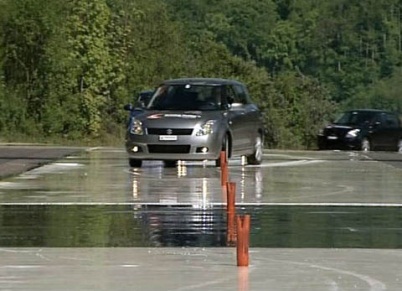 Who pays for storm damage on buildings? Which third-party insurance in Switzerland has a very low premium? What kind of insurance had Peter Saner taken out? What damage did his insurance company eventually cover? What are crash recorders for? Who was driving the Mini Cooper on the day of the accident? What three major groups of insurance are there? What kind of compensation have you claimed yet? Try and think of five examples. Why do we have to buy vignettes for our bicycles? Is it true that nuclear power plants need no insurance? Why do people take out insurance? How can Peter Saner influence the level of his car insurance premium? Who pays for storm damage on buildings? Which third-party insurance in Switzerland has a very low premium? What kind of insurance had Peter Saner taken out? What damage did his insurance company eventually cover? What are crash recorders for? Who was driving the Mini Cooper on the day of the accident? What three major groups of insurance are there? What kind of compensation have you claimed yet? Try and think of five examples. Why do we have to buy vignettes for our bicycles? Is it true that nuclear power plants need no insurance? Why do people take out insurance? How can Peter Saner influence the level of his car insurance premium? Who pays for storm damage on buildings? Which third-party insurance in Switzerland has a very low premium? What kind of insurance had Peter Saner taken out? What damage did his insurance company eventually cover? What are crash recorders for? Who was driving the Mini Cooper on the day of the accident? What three major groups of insurance are there? What kind of compensation have you claimed yet? Try and think of five examples. Why do we have to buy vignettes for our bicycles? Is it true that nuclear power plants need no insurance? Why do people take out insurance? How can Peter Saner influence the level of his car insurance premium? Who pays for storm damage on buildings? Which third-party insurance in Switzerland has a very low premium? What kind of insurance had Peter Saner taken out? What damage did his insurance company eventually cover? What are crash recorders for? Who was driving the Mini Cooper on the day of the accident? What three major groups of insurance are there? What kind of compensation have you claimed yet? Try and think of five examples. Why do we have to buy vignettes for our bicycles? Is it true that nuclear power plants need no insurance? Why do people take out insurance? How can Peter Saner influence the level of his car insurance premium? Who pays for storm damage on buildings? Which third-party insurance in Switzerland has a very low premium? What kind of insurance had Peter Saner taken out? What damage did his insurance company eventually cover? What are crash recorders for? Who was driving the Mini Cooper on the day of the accident? What three major groups of insurance are there? What kind of compensation have you claimed yet? Try and think of five examples. Why do we have to buy vignettes for our bicycles? Is it true that nuclear power plants need no insurance? Why do people take out insurance? How can Peter Saner influence the level of his car insurance premium? Who pays for storm damage on buildings? Which third-party insurance in Switzerland has a very low premium? What kind of insurance had Peter Saner taken out? What damage did his insurance company eventually cover? What are crash recorders for? Who was driving the Mini Cooper on the day of the accident? What three major groups of insurance are there? What kind of compensation have you claimed yet? Try and think of five examples. Why do we have to buy vignettes for our bicycles? Is it true that nuclear power plants need no insurance? Why do people take out insurance? How can Peter Saner influence the level of his car insurance premium? Who pays for storm damage on buildings? Which third-party insurance in Switzerland has a very low premium? What kind of insurance had Peter Saner taken out? What damage did his insurance company eventually cover? What are crash recorders for? Who was driving the Mini Cooper on the day of the accident? What three major groups of insurance are there? What kind of compensation have you claimed yet? Try and think of five examples. Why do we have to buy vignettes for our bicycles? Is it true that nuclear power plants need no insurance? Why do people take out insurance? How can Peter Saner influence the level of his car insurance premium? Who pays for storm damage on buildings? Which third-party insurance in Switzerland has a very low premium? What kind of insurance had Peter Saner taken out? What damage did his insurance company eventually cover? What are crash recorders for? Who was driving the Mini Cooper on the day of the accident? What three major groups of insurance are there? What kind of compensation have you claimed yet? Try and think of five examples. Why do we have to buy vignettes for our bicycles? Is it true that nuclear power plants need no insurance? Why do people take out insurance? How can Peter Saner influence the level of his car insurance premium? 